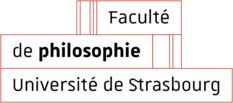 1ère ANNEE DE MASTER DE PHILOSOPHIE2020-2021Document à rendre avant le 2 octobre 2020N° ETUDIANT(E)  : ANNEE 2020/20211ère année de Master de philosophie Spécialité RechercheJe déclare avoir pris connaissance des modalités d’évaluation du contrôle continu et du Memento consultables sur le site http://philo.unistra.fr Strasbourg, le 	Signature de l'étudiant(e) : NOM de naissance (en capitales) : PRENOM : Date de naissance :   Portable : Nom marital (si différent du nom de naissance) : Adresse postale de l'étudiant (e) : Une adresse e-mail XX@etu.unistra.fr est automatiquement créée lors de votre inscription administrative. Pour connaître cette adresse : cliquer sur "Activation" en haut à droite sur la page https://ent.unistra.fr. La scolarité ne correspondra avec vous que via l’adresse institutionnelle. Pensez à mettre en place le transfert des messages vers votre adresse mail privée.Etudiant(e) en :  Etudiant(e) ERASMUS              Etudiant(e) autre échange international : 
Etudiant(e) en situation de Handicap :  oui -  non (Si oui, prendre contact avec la Mission Handicap via l’adresse : svu-handicap@unistra.fr)
Profil spécifique : Demande d’un aménagement de contrôle continu :Etudiant bénéficiant d’un aménagement de CC pour le motif suivant : Si en double cursus, précisez l’autre filière : 	       Cursus principal : En cas de travail salarié, combien d’heures par semaine effectuez-vous ? Joindre le contrat de travail couvrant 1 semestre entier voire 2 semestres entiers(voir conditions sur le guide pédagogique)Êtes-vous en situation de handicap :  OUI	     NONQuelle que soit l’UE, l’étudiant bénéficiant de l’aménagement du contrôle continu doit obligatoirement passer deux évaluations. L’étudiant peut choisir de passer l’épreuve a seulement, ou l’épreuve b seulement, ou les épreuves a et b. S’il passe les deux épreuves a et b, l’enseignant retiendra la meilleure des deux notes. L’étudiant passe obligatoirement l’épreuve c (qui est une épreuve avec convocation). Si une UE ne comporte que deux évaluations, l’étudiant devra passer les deux.Nota Bene : la demande d’aménagement pour les modules autres que ceux proposés par notre Faculté doit être faite dans le ou les départements concernés.	SEMESTRE 1SEMESTRE 2UE1 - LVE1 PL16GM30 – AllemandouPL16GM31 – AnglaisUE1 - LVE1 PL16HM30 – AllemandouPL16HM31 – AnglaisUE2 – Philosophie générale et problèmes contemporainsPL16GM11 – Philo générale et problèmes contemporainsUE2 – Philosophie générale et problèmes contemporainsPL16HM11 – Philo générale et problèmes contemporainsUE3 – Histoire de la PhilosophiePL16GM12 – Histoire de la PhilosophieUE3 – Histoire de la PhilosophiePL16HM12 – Histoire de la PhilosophieUE4 – Ethique et politique PL16GM13 – Ethique et politiqueUE4 – Ethique et politiquePL16HM13 – Ethique et politiqueUE5 – Option interdisciplinaire ou internationale (Choix d’1 matière) PL16GM16 – séminaire de la Faculté de philosophie : Philosophie contemporaineou  Séminaire de d’une autre disciple (voir liste d’UFR) : Matière : Code UFR : Nom de l’enseignant : ou Séminaire EucorUE5 – Option interdisciplinaire ou internationale (Choix d’1 matière) PL16HM16 – séminaire de la Faculté de philosophie : Philosophie des sciences humainesou  Séminaire de d’une autre disciple (voir liste d’UFR) : Matière : Code UFR : Nom de l’enseignant : ou Séminaire EucorUE 6 – Méthodologie        + Stage en équipe de Recherche PL16GM91 – Méthodologie de la Recherche PL16GM15 – Stage en équipe de Recherche(Remplir le formulaire de présence à chaque manifestation par un ou une intervenant(e) de la JE ou du colloque  – obligatoire !)UE6 – Projet de Recherche  PL16HM40 – Projet de rechercheUE 6 – Méthodologie        + Stage en équipe de Recherche PL16HM91 – Méthodologie de la Recherche PL16HM15 – Stage en équipe de Recherche(Remplir le formulaire de présence à chaque manifestation par un ou une intervenant(e) de la JE ou du colloque – obligatoire !)